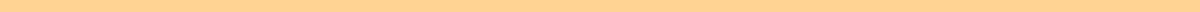 Bibliography For Project For HistoryFormat for Books Author’s Last Name, First Name. Title of Book. Place of Publication: Publisher, Year of Publication.Example: Thompson, David. The Rise and Fall of Empires. New York: Historical Press, 2018.Format for Journal Articles Author’s Last Name, First Name. "Title of Article." Title of Journal Volume Number (Year of Publication): Page numbers.Example: Fischer, Anne. "Medieval Trade Routes and Their Impacts." Journal of Historical Studies 22 (2020): 134-156.Format for Websites Author’s Last Name, First Name. "Title of Web Page." Name of Website. Date of last update or access, URL.Example: Martin, George. "Daily Life in Ancient Rome." HistoryNet. Accessed March 15, 2022, www.historynet.com/daily-life-in-ancient-rome.Format for Newspaper Articles Author’s Last Name, First Name. "Title of Article." Name of Newspaper, Month Day, Year of publication.Example: Lee, Samantha. "The Day the Berlin Wall Fell." The Daily Chronicle, November 10, 1989.Format for Primary Sources Depending on the nature of the primary source, the format may vary. Here's an example for a letter: Author’s Last Name, First Name. Letter to Recipient’s Name. Date of Letter. In Name of Collection, edited by Editor's Name. Place of Publication: Publisher, Year of Publication.Example: Churchill, Winston. Letter to Franklin D. Roosevelt. March 15, 1941. In The Churchill Papers, edited by John Smith. London: War Archives Press, 1995.Formatting Guidelines:Alphabetical Order: List all entries in alphabetical order by the author's last name.Hanging Indents: Use hanging indents for each entry (the first line of each entry is aligned with the left margin, and subsequent lines are indented).Punctuation and Capitalization: Follow specific punctuation and capitalization rules as per Chicago Style guidelines.Consistency: Ensure consistent formatting throughout your bibliography.This format provides a clear and comprehensive way to document sources in a history project, helping to establish credibility and allowing others to verify and build upon your research.